УПРАВЛЕНИЕ ОБРАЗОВАНИЯ АДМИНИСТРАЦИИ АЛЕКСЕЕВСКОГО ГОРОДСКОГО ОКРУГАПРИКАЗ « 18 » февраля 2022 г.			                                                              № _168_ О Порядке ознакомления участников государственной итоговой аттестации по образовательным программам среднего общего образования с результатами экзаменов в 2022 годуВо исполнение приказа министерства образования Белгородской области от 18 февраля 2022 года №599 «Об утверждении Порядка ознакомления участников государственной итоговой аттестации по образовательным программам среднего общего образования с результатами  экзаменов на территории Белгородской области в 2022 году», с целью обеспечения своевременного ознакомления участников государственной итоговой аттестации по образовательным программам среднего общего образования (далее - ГИА) с результатами экзаменов по всем учебным предметам на территории Алексеевского городского округа в 2022 году  приказываю:1.  Принять к исполнению приказ департамента образования Белгородской области от 18 февраля 2022 года №599 «Об утверждении Порядка ознакомления участников государственной итоговой аттестации по образовательным программам среднего общего образования с результатами  экзаменов на территории Белгородской области в 2022 году» (прилагается). 2. Главному специалисту отдела общего образования управления образования Богославцевой Е.Б. довести до сведения руководителей общеобразовательных организаций Алексеевского городского округа Порядок ознакомления участников государственной итоговой аттестации по образовательным программам среднего общего образования с результатами  экзаменов на территории Белгородской области в 2022 году» (далее - Порядок).3. Директору МБУ «ЦОКО» Рощупкиной А.В. разместить Порядок ознакомления участников государственной итоговой аттестации по образовательным программам среднего общего образования с результатами экзаменов на территории Белгородской области в 2022 году  на официальном сайте управления образования администрации Алексеевского городского округа в течение одного рабочего дня со дня получения настоящего приказа.4. Руководителям общеобразовательных организаций Алексеевского городского округа:4.1. Довести указанный в п.1 приказа министерства образования Белгородской области Порядок до сведения всех участников ГИА, а также их родителей (законных  представителей).4.2. Разместить настоящий Порядок на официальных сайтах общеобразовательных организаций в течение одного рабочего дня со дня получения настоящего приказа.4.3. Назначить ответственных лиц за своевременное информирование участников ГИА о результатах экзаменов, возложив на них ответственность за соблюдение режима информационной безопасности, служебной и конфиденциальной информации, ставшей им известной в силу выполняемых работ в рамках проведения ГИА, в соответствии с Федеральными законами в части работы с персональными данными.5. Контроль за исполнением приказа оставляю за собой.С приказом ознакомлены:						Е. Богославцева			А. Рощупкина						Л. Мироненко			С. Овчаренко							А. Битюцкая				Н. Дешина							И. Падалка				Н. Сапелкин							Л. Верещак				Н. Монтус							И. Клишина				И. Скляр							Н. Лутова				Е. Кузьминых						А. Дегтярёв				А. Панченко							А. Заика				Ю. Былдина							Е. Колядина				С. Локтева							С. Ромашко				Ю. Шушеров							Н. Колесникова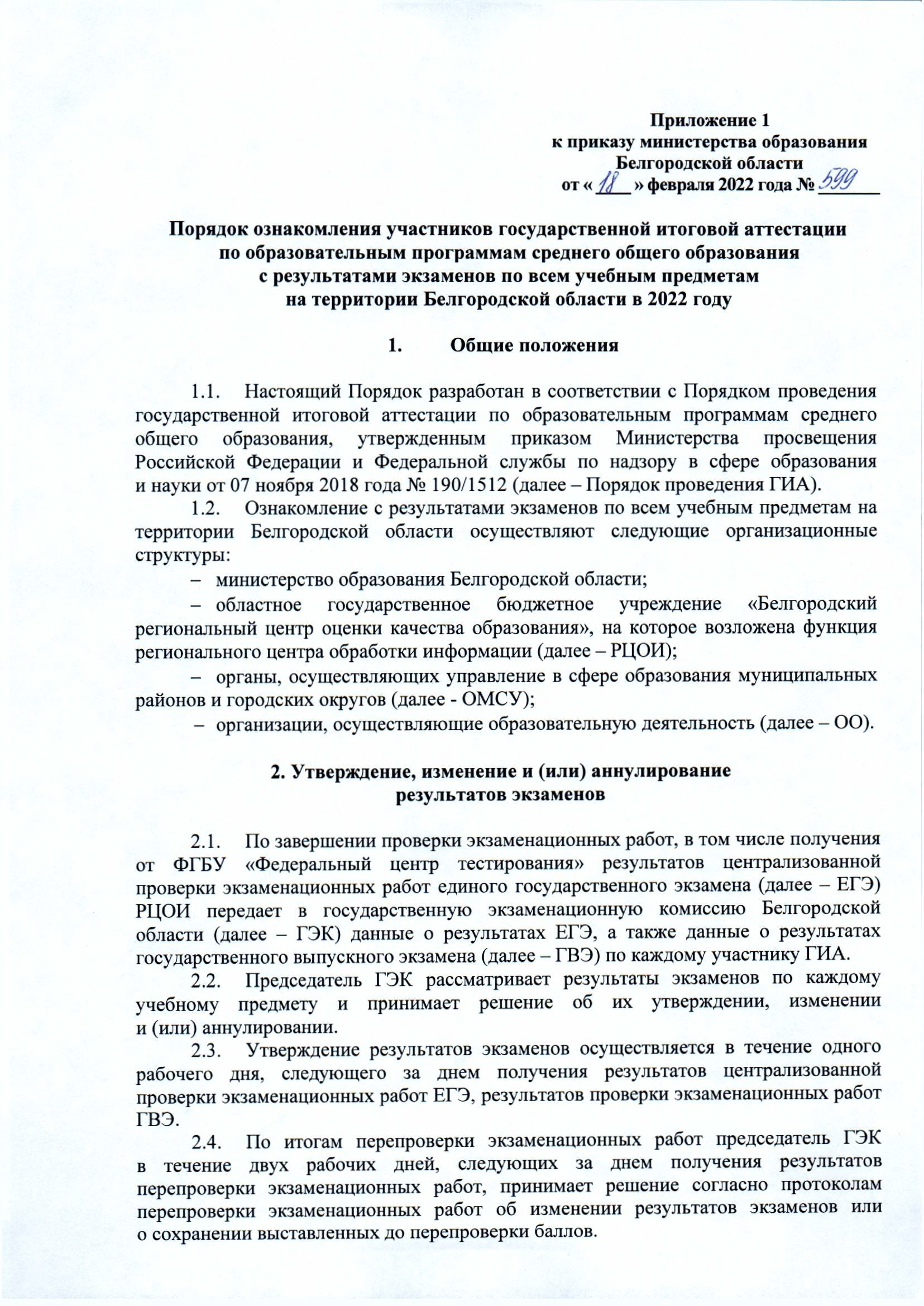 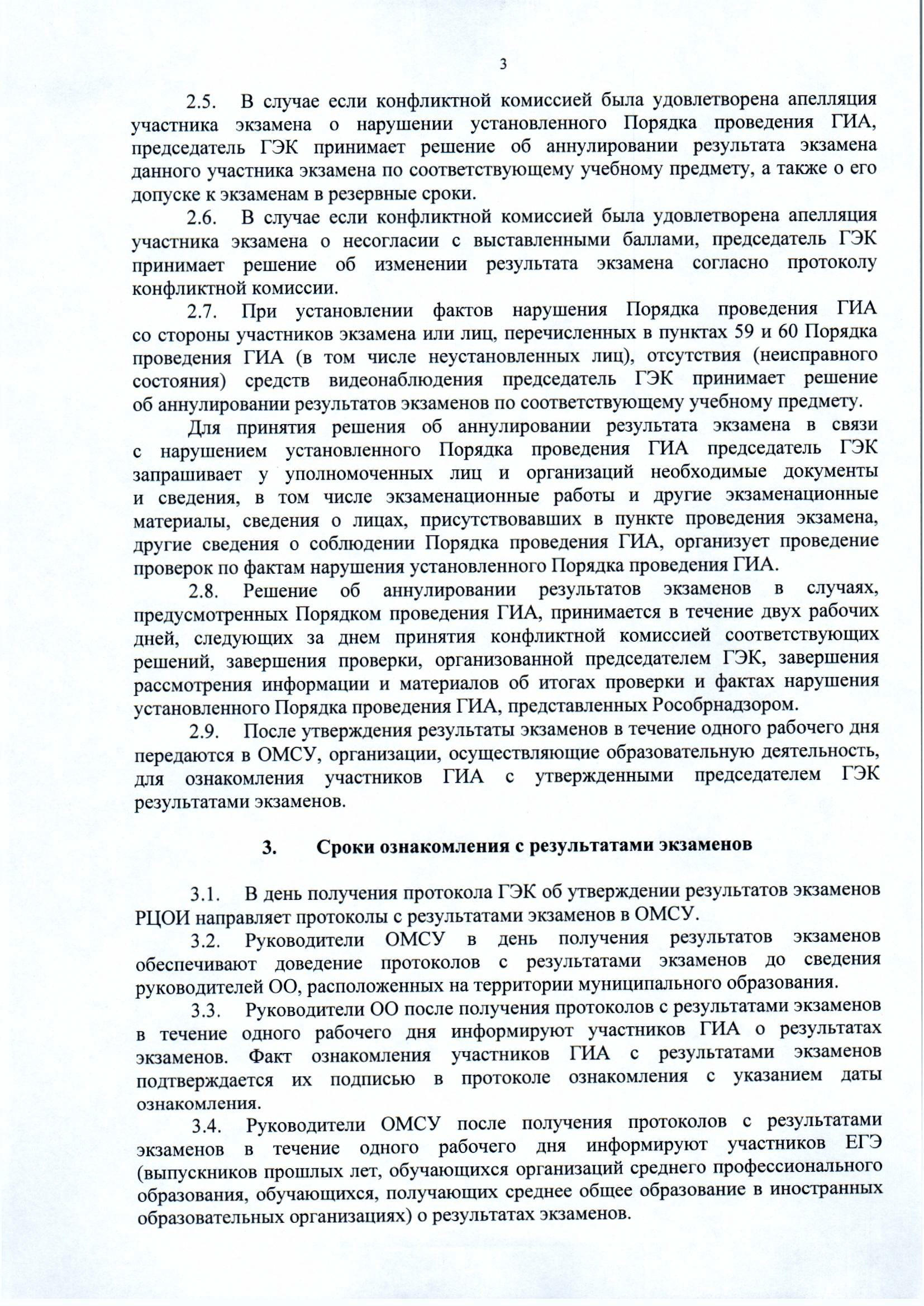 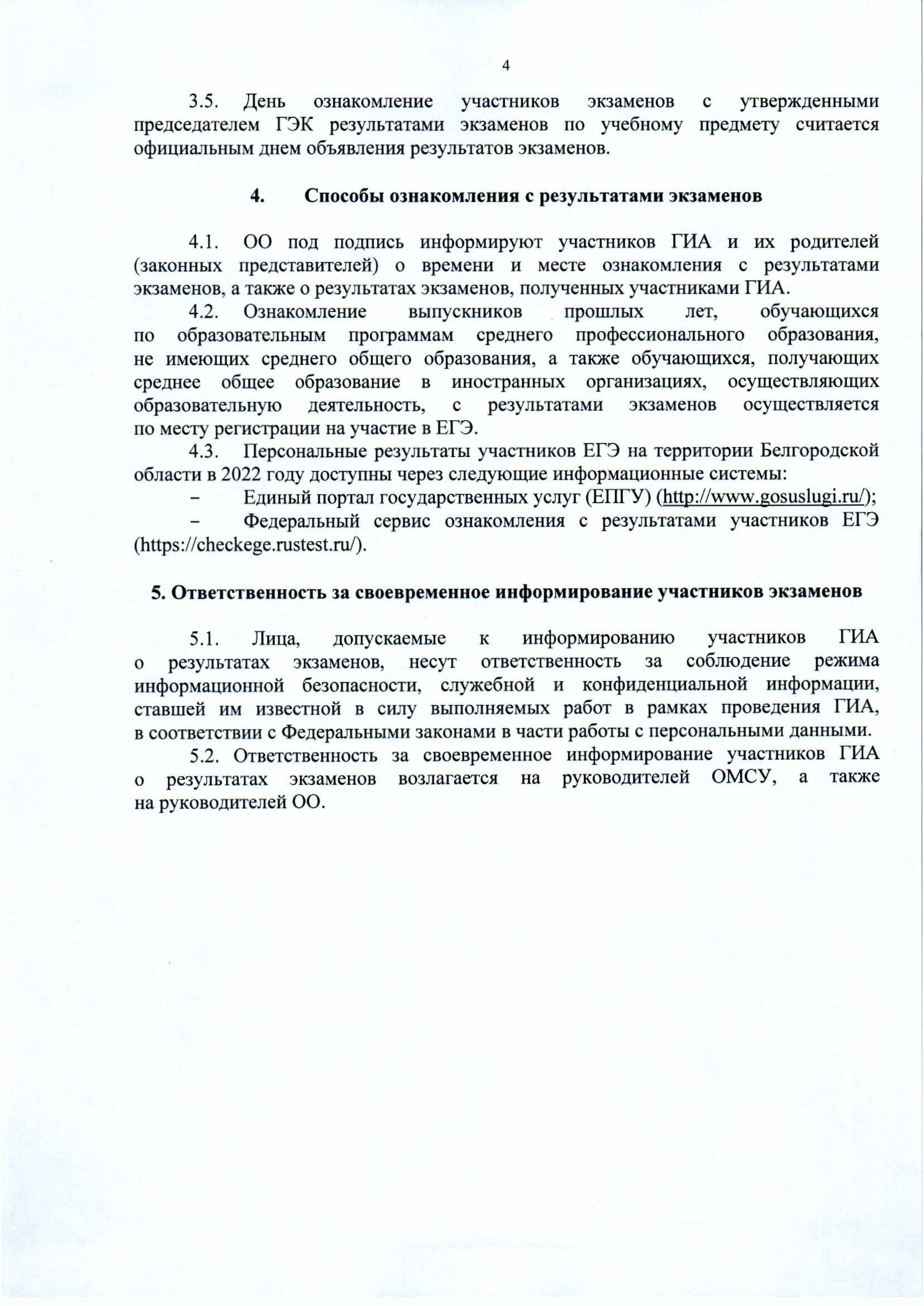 Начальник управления образования  администрации Алексеевского городского округаЛ.А. Полухина